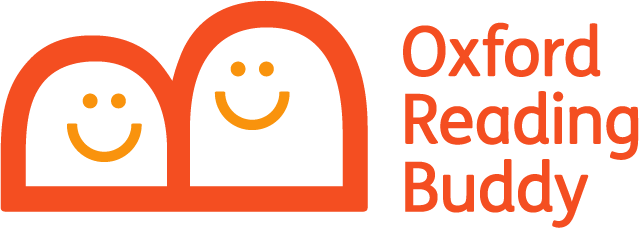 Dear Parent or GuardianOxford Reading BuddyWe are delighted to tell you that our school is now using Oxford Reading Buddy. This is a digital reading service to support children’s reading development at home as well as at school.Oxford Reading Buddy contains hundreds of digital books and book-quizzes all matched to each child’s reading ability. Children can earn badges for good reading behaviours, be coached in their understanding by their personal ‘Reading Buddy’, take quizzes and record all the reading they do. Everything is captured so that your child’s teacher can see how they’re getting on.Please log in to Oxford Reading Buddy when your child brings home their sign-in card and have a look around. Do encourage your child to use it regularly and discuss what they are reading with them. You might be interested in watching them reading one or two of the Coaching eBooks because Reading Buddy is a good model of how to support and encourage children’s comprehension skills as they read.When your child is taking a quiz, please try to provide a quiet workspace for them, but resist the temptation to help them because their answers will help your child’s teacher understand their needs.If you don’t have a tablet or PC at home, the service works on smartphone as well.For more detailed information, go to this address and choose Parent Support: https://support.oxfordreadingbuddy.com/ or look at the introductory video at https://www.oxfordreadingbuddy.com/uk .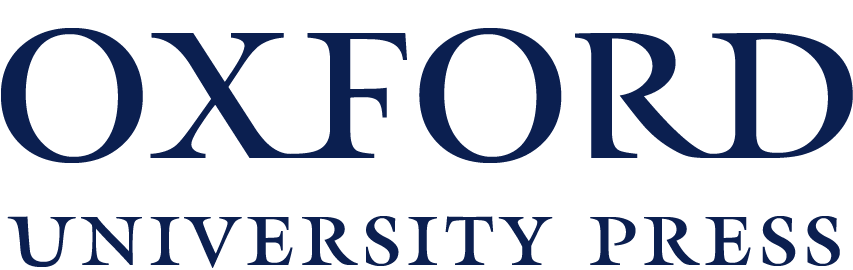 